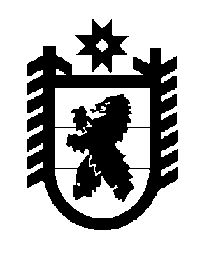 Российская Федерация Республика Карелия    ПРАВИТЕЛЬСТВО РЕСПУБЛИКИ КАРЕЛИЯПОСТАНОВЛЕНИЕот  23 декабря 2014 года № 405-Пг. Петрозаводск О внесении изменения в постановление Правительства 
Республики Карелия  от 14 февраля 2014 года № 34-ППравительство Республики Карелия п о с т а н о в л я е т:Внести в приложение к постановлению Правительства Республики Карелия  от 14 февраля 2014 года № 34-П «О распределении на 2014 год субсидий бюджетам муниципальных образований на выравнивание обеспеченности муниципальных образований по реализации расходных обязательств, связанных с оказанием муниципальных услуг» (Собрание законодательства Республики Карелия, 2014, № 2, ст. 213; Карелия, 2014, 
14 октября) изменение, изложив его в следующей редакции: «Приложение к постановлениюПравительства Республики Карелияот 14 февраля 2014 года № 34-П     РАСПРЕДЕЛЕНИЕна 2014 год субсидий бюджетам муниципальных образований  на выравнивание обеспеченности муниципальных образований по реализации расходных обязательств, связанных с оказанием 
муниципальных услуг(тыс. рублей)           Глава Республики  Карелия                       			      	        А.П. Худилайнен№ п/пМуниципальное образованиеСуммаВ том числеВ том числе№ п/пМуниципальное образованиеСуммана вырав-нивание обеспе-ченности местных бюджетовна реали-зацию меропри-ятий по решению вопросов местного значения1.Петрозаводский городской округ5 000,0000,0005 000,0002.Костомукшский городской округ7 450,0002450,0005 000,0003.Беломорский муниципальный район20 427,00015 427,0005 000,0004.Калевальский муниципальный район52 785,97547 785,9755 000,0005.Кемский муниципальный район22 302,00017 302,0005 000,0006.Кондопожский муниципальный район5 000,0000,0005 000,0007. Лахденпохский муниципальный район10 291,0005 291,0005 000,0008.Лоухский муниципальный район46 456,00041 456,0005 000,0009. Медвежьегорский муниципальный район18 136,00013 136,0005 000,00010.Муезерский муниципальный район45 115,00040 115,0005 000,00011.Олонецкий муниципальный район31 926,00026 926,0005 000,00012.Питкярантский  муниципальный район12 424,0007 424,0005 000,00013.Прионежский муниципальный район25 145,00020 145,0005 000,00014.Пряжинский муниципальный район21 328,00016 328,0005 000,00015.Пудожский муниципальный район27 059,00022 059,0005 000,00016.Сегежский муниципальный район14 839,0009 839,0005 000,00017.Сортавальский муниципальный район16 388,00011 388,0005 000,00018.Суоярвский муниципальный район20 084,00015 084,0005 000,000Итого                                             402 155,975312 155,97590 000,000».